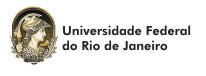 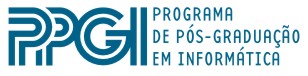 ( 57º ) EXAME DE QUALIFICAÇÃO DE DOUTORADOAluno Vitor dos Santos PoncianoTítulo" ESTUDO SOBRE CONVEXIDADE EM GRAFOS"Data, Horário e Local16 de outubro de 2019 – 10h – Anfiteatro Maria Irene - NCE Banca ExaminadoraMitre Costa DouradoPresidente/OrientadorPPGI - UFRJJayme Luiz SzwarcfiterPPGI - UFRJSimone Dantas de SouzaUFFJoão Antonio PaixãoSuplentePPGI - UFRJRodolfo Alves de OliveiraSuplenteUFF